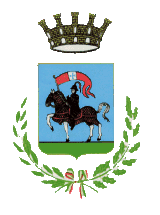 Allegato “A”Regolamento “UN ALBERO PER OGNI NATO”I sottoscritti___________________________________________________________________genitori del/della neononato/a_____________________________________________________nato/a a _______________________________il______________________________________Il_______________ e residente a _________________________ in __________________________Avendo preso visione del Regolamento “UN ALBERO PER OGNI NATO, UN ALBERO PER OGNI CITTADINO” approvato con Delibera di Consiglio Comunale n°______  del _____________________CHIEDONOLa piantumazione in un’area a verde che sarà successivamente individuata dagli Uffici Comunale preposti, di un albero a ricordo della nuova nascita, su cui verrà apposta una targhetta in materiale biologico e comunque non in plastica, con il nome della specie arborea.A tal fine dichiarano di avere preferenza per la seguente specie arborea: __________________________________________________________________________________Il padre_______________________________La madre______________________________Con la presente dichiarano altresì:ACCONSENTONO/NON ACCONSENTONOa riportare sulla targhetta anche il nome del bambino/a o altro nome di fantasia da loro scelto e di seguito riportato:          Il padre________________________________	La madre____________________________Nota: presso l’Ufficio tecnico del Comune verrà conservata la documentazione planimetrica relativa all’albero assegnato, con l’indicazione del nome e cognome del minore assegnatario. Il suddetto Ufficio sarà tenuto a fornire informazioni dettagliate circa la tipologia dell’albero e del luogo dove è stato piantato, a richiesta del minore assegnatario.Magliano Sabina_________________________________                                                